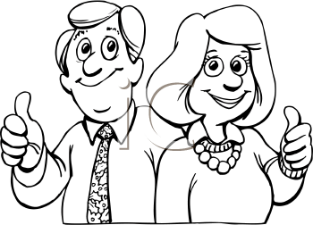 NASLOV: LOGOPEDSKE PRAVLJICEhttps://www.lahkonocnice.si/na-obisku/logopedske-pravljicehttps://youtu.be/Uo12cWNlLhk